ANNEXE 4 : DEMANDE D’AIDE CONVENTION N°2023-00*/*	Acompte :                   Solde : IDENTIFICATION DU DEMANDEUR     Demande d’aide €Observations éventuelles : …………………………………………………………………………………………Fait à…………………………………. Le …………………………….	Signature et cachet du représentant légal (*)Visa DAAF*	*le nom et la qualité du signataire ainsi que le cachet de la structure doivent être apporté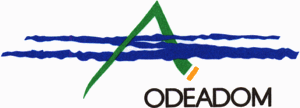 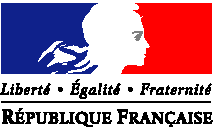 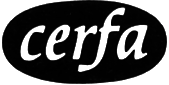 n° N° SIRET/SIREN : |__|__|__|__|__|__|__|__|__|__|__|__|__|__| 			N° PACAGE : |__|__|__|__|__|__|__|__|__|(attribué par l’INSEE lors d’une inscription au répertoire national des entreprises)		(concerne uniquement les agriculteurs)Date création de la structure : |__|__|__|__|__|__|__|__|VOTRE STATUT JURIDIQUE :_______________________________________________________________________________________________(Exploitation individuelle, SCEA, GAEC, EARL, SARL, SA, SCI, Etablissement public, Association loi 1901, Collectivité, Groupement de collectivités, Prestataire privé, …)RAISON SOCIALE :|__|__|__|__|__|__|__|__|__|__|__|__|__|__|__|__|__|__|__|__|__|__|__|__|__|__|__|__|__|__|__|__|__|__|__|__|__|__|__|__|__|__|APPELLATION COMMERCIALE : (le cas échéant)|__|__|__|__|__|__|__|__|__|__|__|__|__|__|__|__|__|__|__|__|__|__|__|__|__|__|__|__|__|__|__|__|__|__|__|__|__|__|__|__|__|__|NOM Prénom du représentant légal : |__|__|__|__|__|__|__|__|__|__|__|__|__|__|__|__|__|__|__|__|__|__|__|__|__|__|__|__|__|__|__|__|__|__|__|__|__|__|__|__|__|__|Fonction du représentant légal (président…) : |__|__|__|__|__|__|__|__|__|__|__|__|__|__|__|__|__|__|__|__|__|__|__|__|__|__|__|__|Responsable du projet (si différent) : |__|__|__|__|__|__|__|__|__|__|__|__|__|__|__|__|__|__|__|__|__|__|__|__|__|__|__|__|__|__|__|Adresse de la structure : ____________________________________________________________________________________________Code postal : |__|__|__|__|__|			Commune : ______________________________________________________ : |__|__|__|__|__|__|__|__|__|__|	                Téléphone portable professionnel : |__|__|__|__|__|__|__|__|__|__|Du Président ou du DirecteurN° de télécopie : |__|__|__|__|__|__|__|__|__|__|	Courriel : ________________________________________Dépenses HTTaux aide (%)Aide : Montant demandé  TOTAL des dépenses prévues|__|__|__| |__|__|__|,|__|__|